География 6 класс   28.12.2020   Тема: Условные цвета физической картыПрочитай текст, в учебнике стр. 83 – 85.Наша планета имеет неровную поверхность. Огромные пространства заняты морями и океанами, озёрами, множество рек течёт по Земле. На суше выделяют низменности, возвышенности, горы.Физическая карта – это географическая карта, на которой изображают поверхность суши, моря, океаны.Океаны, моря, реки, озёра на физической карте обозначают синим цветом разных оттенков. Самые глубокие участки океанов отмечают тёмно – синим цветом. Поверхность суши обозначают разными условными цветами, в зависимости  от  высоты местности. Высота местности измеряется от уровня океана или моря. Зелёным цветом на картах указывают низкие места высотой до 200 метров над уровнем моря – этот равнины или низменности.В жёлтый цвет разных оттенков окрашены возвышенности. Они расположены на высоте от 200 до 500 метров над уровнем моря. Коричневым цветом на карте показаны горы. Чем выше горы, тем темнее коричневый цвет. Горы имеют высоту от 500 метров и выше над уровнем моря. На физической карте существуют шкала высот и шкала глубин, по которым можно определять примерную высоту местности на суше и глубину моря или океана.Запомни и запиши в тетрадь:Ответь на вопросы 1 – 4 (устно); вопрос 5 выполни в тетради: в тетради нарисуйте условные цвета физической карты. Подпишите их, указав, к какому виду поверхности они относятся.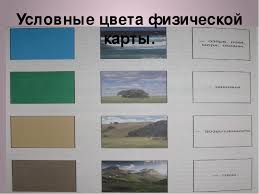 Формы поверхности Земли на физической карте  показывают с помощью цвета. Зелёным обозначены низкие места – низменности, жёлтым – возвышенности, коричневым – горы. Водные объекты (океаны, моря, реки, озёра) отмечают голубым и синим цветом. 